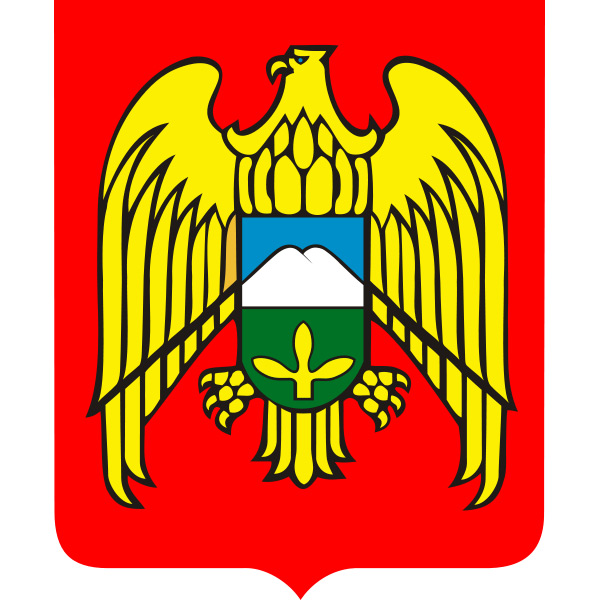 СОВЕТ МЕСТНОГО САМОУПРАВЛЕНИЯ ГОРОДСКОГО ПОСЕЛЕНИЯ ЗАЛУКОКОАЖЕ ЗОЛЬСКОГО МУНИЦИПАЛЬНОГО РАЙОНА КАБАРДИНО-БАЛКАРСКОЙ РЕСПУБЛИКИКЪЭБЭРДЕЙ-БАЛЪКЪЭР РЕСПУБЛИКЭМ ДЗЭЛЫКЪУЭ МУНИЦИПАЛЬНЭ КУЕЙМ ЩЫЩ ДЗЭЛЫКЪУЭКЪУАЖЭ КЪАЛЭ ЖЫЛАГЪУЭМ И СОВЕТКЪАБАРТЫ-МАЛКЪАР РЕСПУБЛИКАНЫ ЗОЛЬСК МУНИЦИПАЛЬНЫЙ РАЙОНУНУ ЗАЛУКОКОАЖЕ ШАХАР ПОСЕЛЕНИЯСЫНЫ СОВЕТИ 361700,  Кабардино – Балкарская  Республика, Зольский район  п.Залукокоаже, ул. Калмыкова, 20                                                                                                                                  тел (86637) 4-15-62;  (86637) факс 4-11-88;         Zalukokoage @ kbr.ruР Е Ш Е Н И Е   № 21/1-6            УНАФЭ   № 21/1-6            БЕГИМ   № 21/1-6       27 июня 2018 года                                                                 г.п. Залукокоаже    О передаче муниципального имущества казны Зольского муниципального района КБР в муниципальную собственность городского поселения Залукокоаже  Зольского муниципального района КБР                 Заслушав и обсудив информацию главы местной администрации городского поселения Залукокоаже Бжахова П.А. о передаче имущества казны Зольского муниципального района КБР в муниципальную собственность городского поселения Залукокоаже Зольского муниципального района КБР, Совет местного самоуправления городского поселения Залукокоаже  РЕШИЛ:1. Просить Совет местного самоуправления Зольского муниципального района КБР передать в собственность городского поселения Залукокоаже Зольского муниципального района КБР муниципальное имущество казны Зольского муниципального района КБР согласно приложению. Глава  г.п. Залукокоаже,  Председатель Совета местного самоуправления                                                                          Н.А. Коков